Test Finanční účetnictví I.Příjmení:	Datum:_______________________Jméno:	Číslo studenta:	_________________Důkladně si přečtěte zadání, odpovídejte na úkoly, které jsou uvedeny v zadání. Při řešení uvádějte i postup, odpovědi bez postupu nebudou hodnoceny. Částečné či neúplné řešení bude hodnoceno pouze částečně. Nečitelné odpovědi nelze hodnotit.Definice (20):Aktiva:Výsledek min. událostí, pod kontrolou, potenciální ekonomický prospěchZávazky:Existující povinnost, výsledek minulých událostí, nelze se vyhnout, bud. snižení ekon. prospěchuVlastní kapitál:VK = A - ZNáklady:Snížení VK během účet. Období, snížení ek. Prospěchu jiným způsobem než výběrem vl.Výnosy:Zvýšení VK během účet. Období, zvýšení ek. Prospěchu jiným způsobem než vkladem vl.O firmě máte k dispozici následující informace: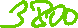 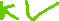 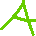 Počáteční rozvaha společnosti (v tis. Kč)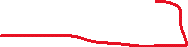 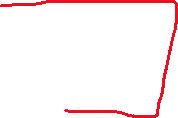 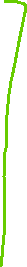 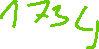 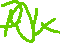 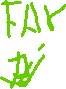 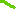 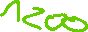 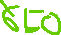 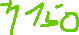 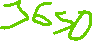 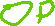 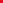 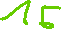 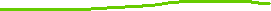 Víte, že se ve společnosti odehrálo následující (chybějící údaje doplňte):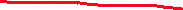 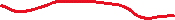 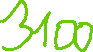 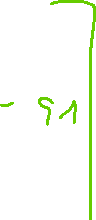 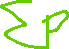 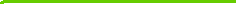 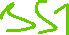 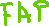 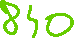 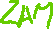 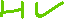 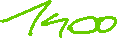 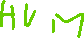 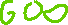 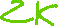 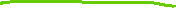 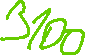 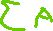 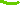 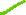 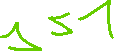 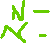 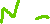 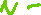 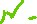 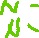 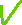 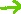 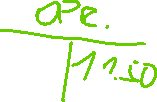 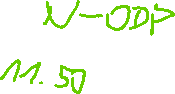 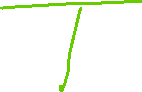 Sestavte závěrečnou Výsledovku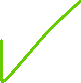 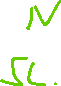 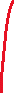 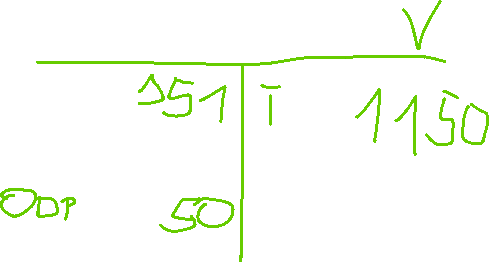 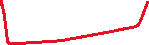 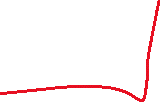 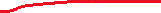 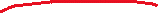 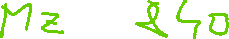 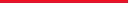 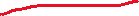 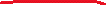 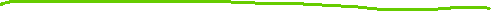 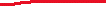 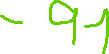 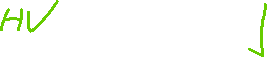 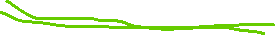 CF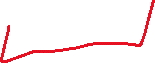 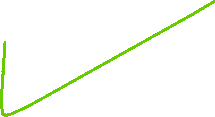 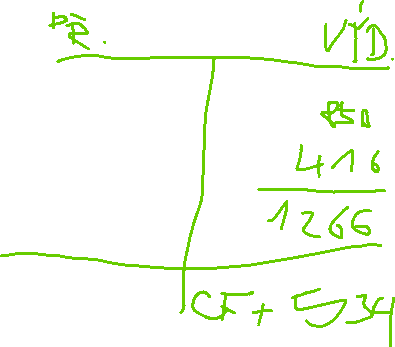 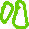 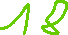 Konečnou rozvahu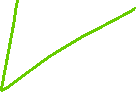 Slovně zhodnoťte společnost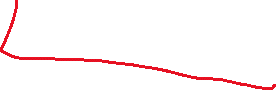 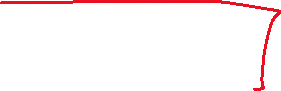 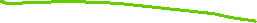 Kancelářské vybavení     3 800,00    ZK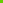          600,00    Oprávky ke kanc. vyb.-    3 600,00    HV min. obd.     1 400,00    FAV (pohledávky)     1 850,00    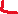 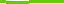 Zaměstnanci         850,00    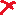 BÚ     1 200,00    Dodavatelé         416,00    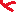 Pokladna           16,00    Aktiva celkem     3 266,00    Pasiva celkem     3 266,00    tis. Kč1Z BÚ uhrazeny všechny dlužné mzdy 850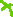 2Na BÚ uhrazeny pohledávky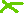 12003FAP za telefony a internet374FAP za nájem1205Zaúčtovány mzdy zaměstnanců8406z BÚ uhrazeny závazky dodavatelům416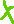 7FAP za digitální úložiště458FAP - leasing os. automobilů679FAP - školení personálu82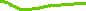 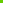 10FAV - fakturace klientům1150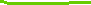 11Odpis kancelářského vybavení5012Na BÚ uhrazeny pohledávky600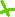 